Docket No:  A-2013-2355561								Utility Code: 1115613LISA BARRYAMERICAN POWER & GAS OF PENNSYLVANIA LLC10601 BELCHER RD SOUTHSEMINOLE FL 33777		RE: PETITION FOR SECURITY COMPLIANCE EXTENSIONDear Ms. Barry:On July 16, 2013, American Power & Gas of Pennsylvania LLC (AP&G) obtained a license from the Public Utility Commission (Commission) to provide electric generation supplier services to the Commonwealth of Pennsylvania.  On March 1, 2017, the Commission sent a Financial Security Update Notice Letter seeking that all currently licensed EGSs update their financial securities to include new Commission approved language, within 30 days from the receipt of said letter. On April 14, 2017, AP&G requested that the Commission extend its due date to update AP&G’s current financial security with the new Commission approved language.  AP&G requests to extend the current due date to November 15, 2017.  By this letter we are approving AP&G’s request. All original documentation must be sent to the Commission’s Secretary’s Bureau at: Rosemary Chiavetta, Secretary, Pennsylvania Public Utility Commission, 400 North Street, Harrisburg, PA 17120.  This action terminates this extension petition proceeding unless appealed as outlined below.If you are dissatisfied with the resolution of this matter, you may, as set forth in 52 Pa. Code §5.44, file a petition with the Commission within 20 days of the date of this letter.										Sincerely,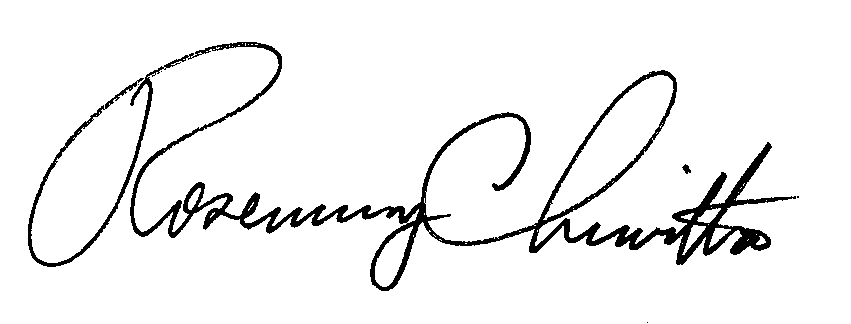 Rosemary ChiavettaSecretary 							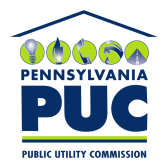  PUBLIC UTILITY COMMISSION400 NORTH STREET, HARRISBURG, PA 17120 PUBLIC UTILITY COMMISSION400 NORTH STREET, HARRISBURG, PA 17120IN REPLY PLEASE REFER TO OUR FILEMay 5, 2017